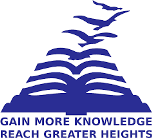 				Presidency University BengaluruSCHOOL OF DESIGN         MIDTERM EXAMINATION_____________________________________________________________________________          Instructions:Read the question properly and answer all the questions accordingly.Complete the test within the time given. Part A [Memory Recall Questions]Answer all the Questions. Each question carries ONE mark.	 (25Qx 1M= 25M) The word ecology coined by 					(1 Mark, CO1, Knowledge)Sir Arthur Tansley	  b) Earnest Haeckel	c) Utpary	d) Sukachev __________floats in the upper part of an aquatic ecosystem (1 Mark, CO1, Knowledge) Benthos	b) Phytolankton	c) Nekton	d) both (a) and (b)In the biosphere energy is received from 			(1 Mark, CO1, Knowledge) The Sun	    b) The interior of the earth     c) Both (a) and (b)	d) Work Ecology deals with the study of 				(1 Mark, CO1, Knowledge)Ecosysytem      b) Living and non-living beings     c) Living beings    d) All the aboveDuring photosysnthesis green plants producing their own food in the form of 
 									(1 Mark, CO1, Knowledge) Carbohydrate 	b) Protien 		c) Mineral 		d) All the aboveTertiary consumers derive their energy from_____		(1 Mark, CO1, Knowledge) Producers      b) Herbivores      c) Quaternary consumers    d) Secondary consumersImportance of food chain includes  				(1 Mark, CO1, Knowledge)Energy flow      b) Nutrient cycling      c) Ecological balance    d) All the above 
 Importance of food web includes 				(1 Mark, CO1, Knowledge)Opens flow of energy	      Gives greater stability to the ecosystem Number of options are available at each tropic level	    All the aboveBiogeochemical cycle includes 				(1 Mark, CO1, Knowledge)Nutrient cycling through biotic components	   Nutrient cycling through abiotic components	     Nutrient cycling through biotic and abiotic components                       None of the above Ecosystem has two components 					(1 Mark, CO1, Knowledge)   a) Plants and animals       b) Animals and birds    c) Biotic and abiotic 				d) Vertebrates and non-vertebratesSpecies diversity is the diversity at the ………………. Level (1 Mark, CO2, Comprehension)a) Population		 b) Community 		c) Species 		d) SizeBarnacles on a Whale 					(1 Mark, CO2, Comprehension)a) Predation	  b) Parasitism 	c) Commensalism 		d) Mutualism_________ is one of the most prevalent hotspots of biodiversity in india(1 Mark, CO2, Comprehension)a) Deccan  	b) Western ghats 	  c) Ganges 	          d) None of the above ____________ is defined as an ecological state of a species being unique to a specific geographic location. 					(1 Mark, CO2, Comprehension)a) Exotic species    b) Endemic species    c) Ecosystem    d) None of the aboveWhere can one find the mega biodiversity on earth? 	(1 Mark, CO2, Comprehension)a) Nile Delta, Egypt 	    b) Mount Olympus, Greece	 c) Amazonian rain forest, Brazild) None of the aboveAn ecological state wherein a species considered to be facing a very high risk of extinction in the wild. 					(1 Mark, CO2, Comprehension)a) Ecosystem 	   b) Exotic species    	c) Endangered species 	d) None of theseGalapogos tortoise is an example of  			(1 Mark, CO2, Comprehension)a) Endemic species 	b) Exotic species	 c) Rare species 	d) Extinct speices Saber tooth tiger is  an example of 			(1 Mark, CO2, Comprehension)                           a) Endangered species    b) Growing species 	c) Migrating species    d) Extinct species  ___________biodiversity related to habitat in an area? (1 Mark, CO2, Comprehension)a) Genetic 	b) Species	 c) Ecosystem 	d) All of above Pollination is an example of 				(1 Mark, CO2, Comprehension)a) Denitrification      b) Primary succession      c) Carrying capacity     d) Mutualism _________________ occurs when a large numbers of species goes extinct over a relatively short period of time.    				(1 Mark, CO2, Comprehension)a) Extirpation 	 b) Extinction		c) Mass extinction          d) Mass effectTo be classified as a biodiversity hotspot, a region must have lost at least _________ of its original natural vegetation, usually due to human activity (1 Mark, CO2, Comprehension)a) 70 percent  		b) 10 percent 	 c) 40 percent 	d) 59 percent____________ is a term used to refer to the world’s top biodiversity-rich countries.(1 Mark, CO2, Comprehension) Multicultural CountriesMegadiversity Countries Monocultural CountriesTraditional Countries An interaction where one organism benefits and the other organism is harmed(1 Mark, CO2, Comprehension)  a) Parisitism 	  b) Mutualism 	c) Commensalism 	    d) All the aboveTermites are example for 					(1 Mark, CO2, Comprehension) a) Parisitism   	 	b) Mutualism       c) Commensalism 	d) PredationPart B [Thought Provoking Questions]Answer all the Questions. Each question carries FIVE marks.	 (3Qx 5M= 15M)What are ecological pyramids? Explain the pyramid of biomass with representation.                     (1 Mark, CO1, Knowledge)What are the effects of air pollution on road sign board, digital board and human health? List out the various actions to control the air pollution. (1 Mark, CO1, Knowledge)As biodiversity signifies the variety of biotic community that exists in a given ecosystem,
it can be classified into different types. Discuss in detail.(1 Mark, CO2, Comprehension)Part C [Problem Solving Questions]Answer all the Questions. Each question carries TEN marks.	 (1Qx 10M= 10M)Explain how carbon cycle is processed in the environment and discuss the effect of human
activities on carbon cycle. 				(1 Mark, CO1, Knowledge)Roll No.